Конспект совместной деятельности с детьми старшего дошкольного возраста по ознакомлению с декоративно-прикладным искусством «Золотая хохлома»Задачи. Познакомить детей с особенностями изготовления хохломских изделий, историей возникновения этого промысла. Учить замечать художественные элементы определяющие специфику «золотой хохломы», назначение предметов, материал, колорит, узор. Учить рисовать на бумаге узоры хохломской росписи. Развивать технические умения - умело пользоваться кистью, тампоном, тычком, ватной палочкой. Обогащать словарный запас детей, развивать грамматический строй речи. Воспитывать эстетическое отношение к бытовой культуре и предметам искусства.Предварительная работа. Знакомство с народным декоративно-прикладным искусством, беседа о традиционных промыслах. Настольно-печатные игры:Материалы и оборудование. Альбом для детского творчества «Золотая хохлома», пособие для ознакомления с характерными элементами и цветосочетаниями разных видов народного декоративно-прикладного искусства.Содержание:Ребята, посмотрите, как необычно сегодня у нас в группе. Звучит музыка, собралось  много людей, выставка различных изделий. Давайте посмотрим и назовем те предметы, которые тут разложили и поставили.Ответы детейПетрушка: «Ребята, я пришел к вам в гости. Кому посуду для пищи-окрошки, чудо-блюдо, да чашки-ложки? К вам приехала сама - Золотая Хохлома».Образцы хохломских изделий.Стихотворение «Золотая Хохлома» (Ольга Волкова):Красотой своей неравнойВдохновляет Русь сама;Птицы, ягоды и травы - Золотая хохлома!Спят цветы до зорьки яснойВ лунном свете и росеНочью тихой и прекраснойВ среднерусской полосе.Тот кто Русь любил роднуюВсей широкою душой - И дневную, и ночную - Видно мастер был большой;И под кистью вдохновленноРаспустились вдруг цветы,Словно утром ранним сонноПроступив из темноты.Блещут золотом росинки - Сводит золотом с умаГордость вечная России - Золотая хохлома! Этапы изготовления посуды.1.	Посуду вырезают из дерева или вытачивают на станке.2.	Покрывают жидкой глиной, сушат.3.	Покрывают маслом, сушат.4.	Посуду покрывают алюминиевым порошком, также сушат (появляется серебряный блеск).5.	Расписывают узорами, покрывают лаком, закаливают в печи и все, что было в росписи серебряным, становится золотым.Так хохлома становится сначала деревянной, «глиняной», «серебряной» и, наконец, «золотой».Детская игра: «Назови ласково»Ягоды - ягодки. Трава - травка. Лист - листочек. Малина - малинка. Смородина - смородинка. Клубника - клубничка. Брусника - брусничка. Рябина - рябинка. Крыжовник - крыжовничек. Кусты - кустики. Усы - усики. Осока - осочка.Элементы росписи - осочки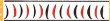  - травинки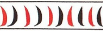  - капельки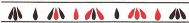  - усики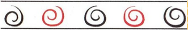  - завитки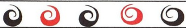 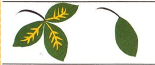 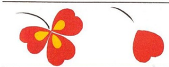  - листики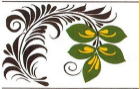 Хохломская посуда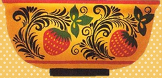 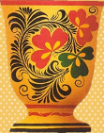 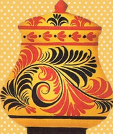 Ребята Петрушка предлагает вам расписать вазы.Дети расписывают вазы.Петрушка хвалит их и прощается.